Муниципальное казённое учреждение культуры «Тайтурский культурно-спортивный комплекс»Клуб д. БуретьИгровая программа «Крестики-нолики»19 августа 2020 года по летнему детскому проекту «Весёлый смайл» в д. Буреть прошла игровая программа «Крестики - нолики». На мероприятии ребята узнали, какими видами можно играть в эту простую и старинную игру, каким образом нужно ходить, чтобы выиграть или не проиграть. Игровая программа так же транслировалась в социальной сети Вайбер «ВЕСТИ Буреть», «Клуб д. Буреть» в виде весёлого видеоролика.На игровой программе присутствовало 6 детей (согласно режиму самоизоляции, обработка рук антисептиком и соблюдение дистанции)Игровая программа «Крестики – нолики» детям очень понравилась! 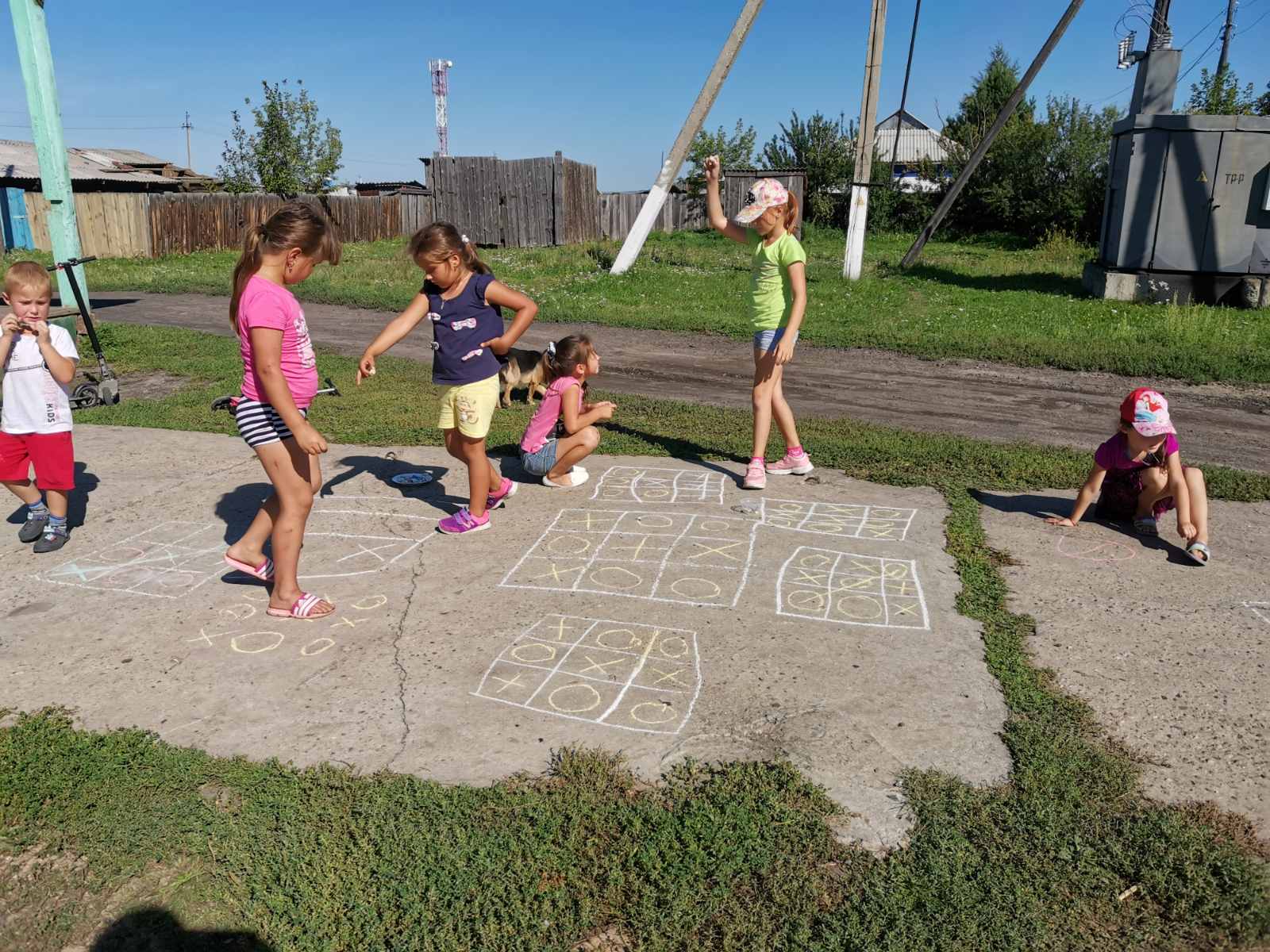 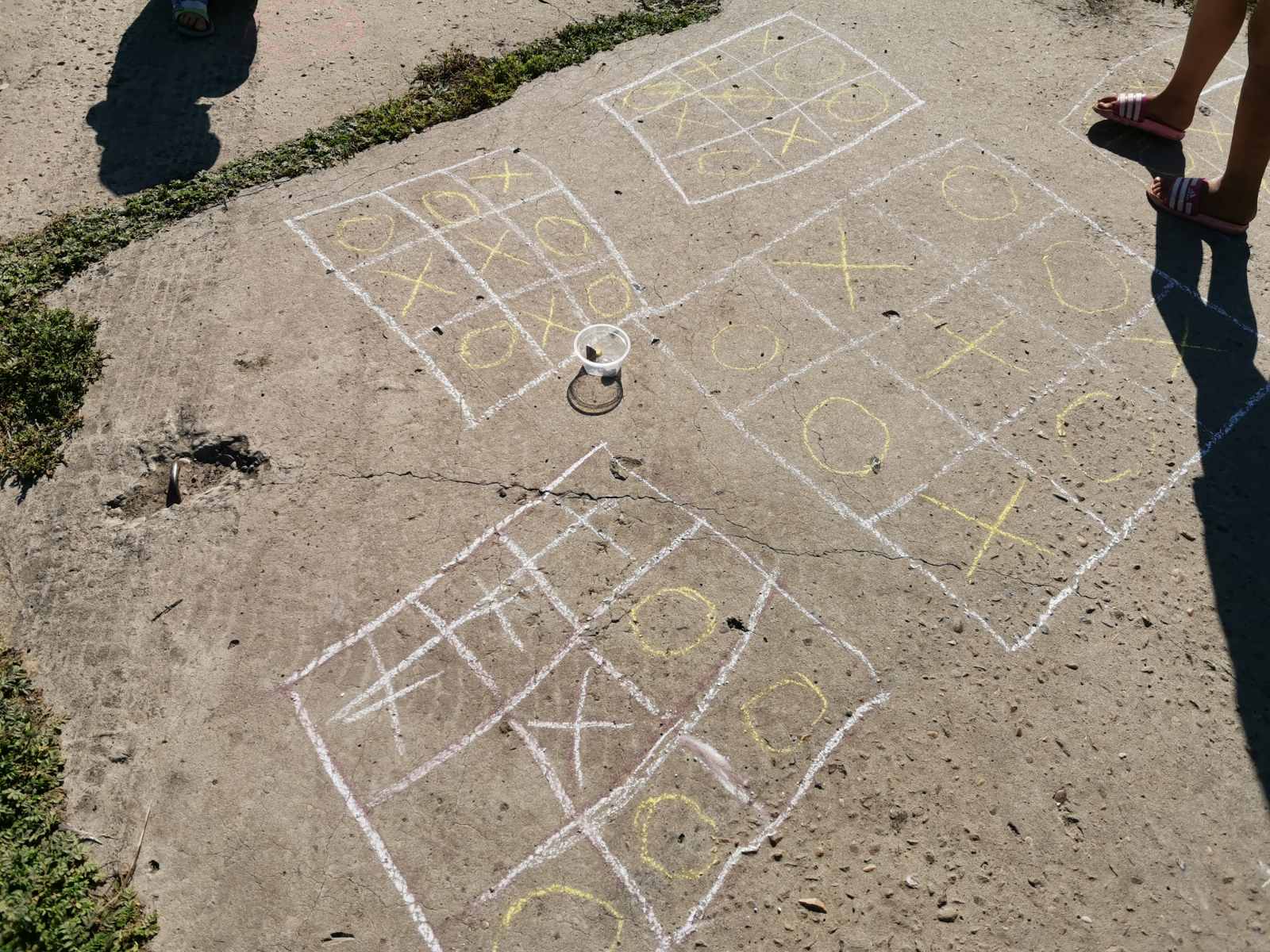 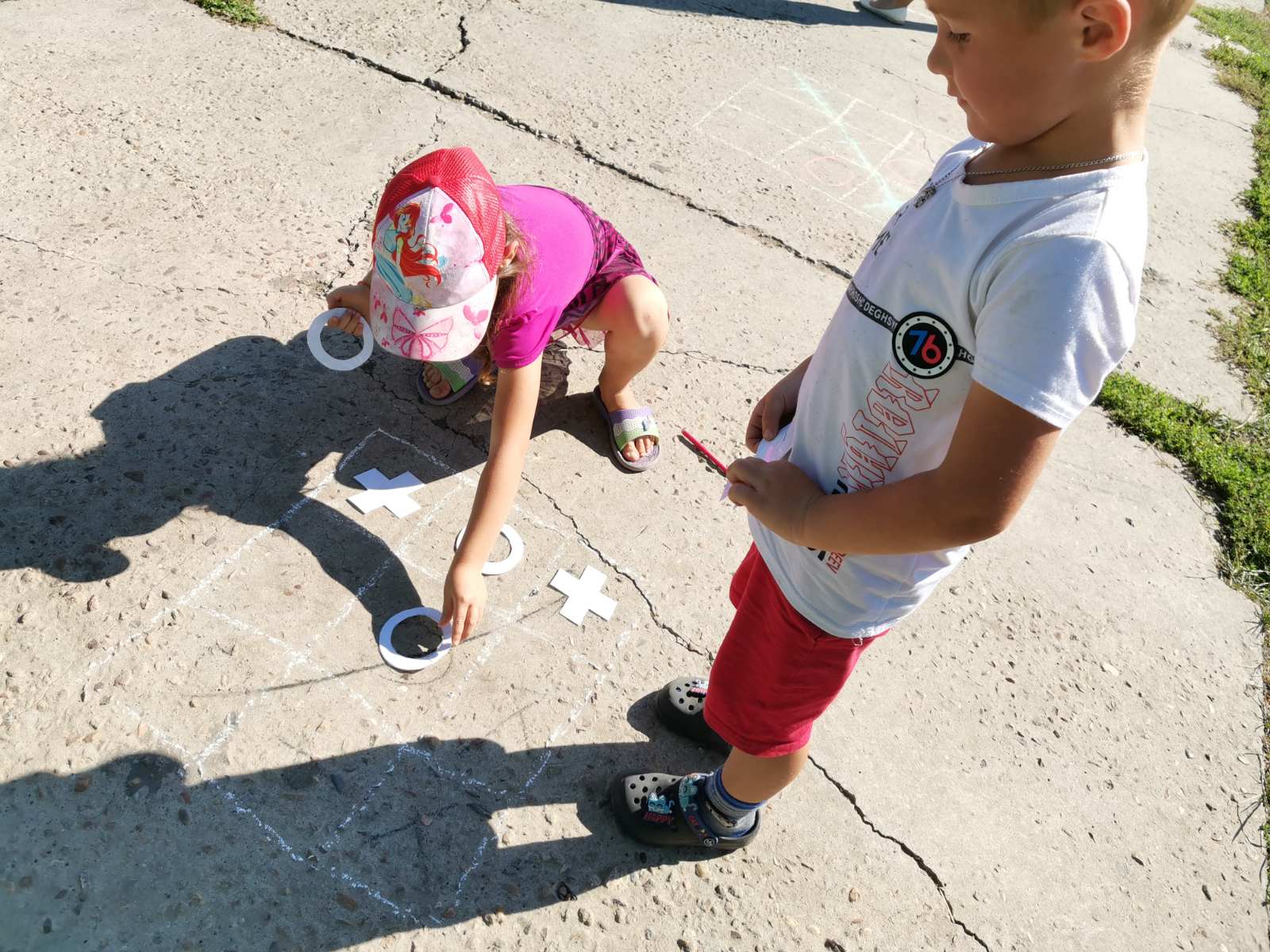 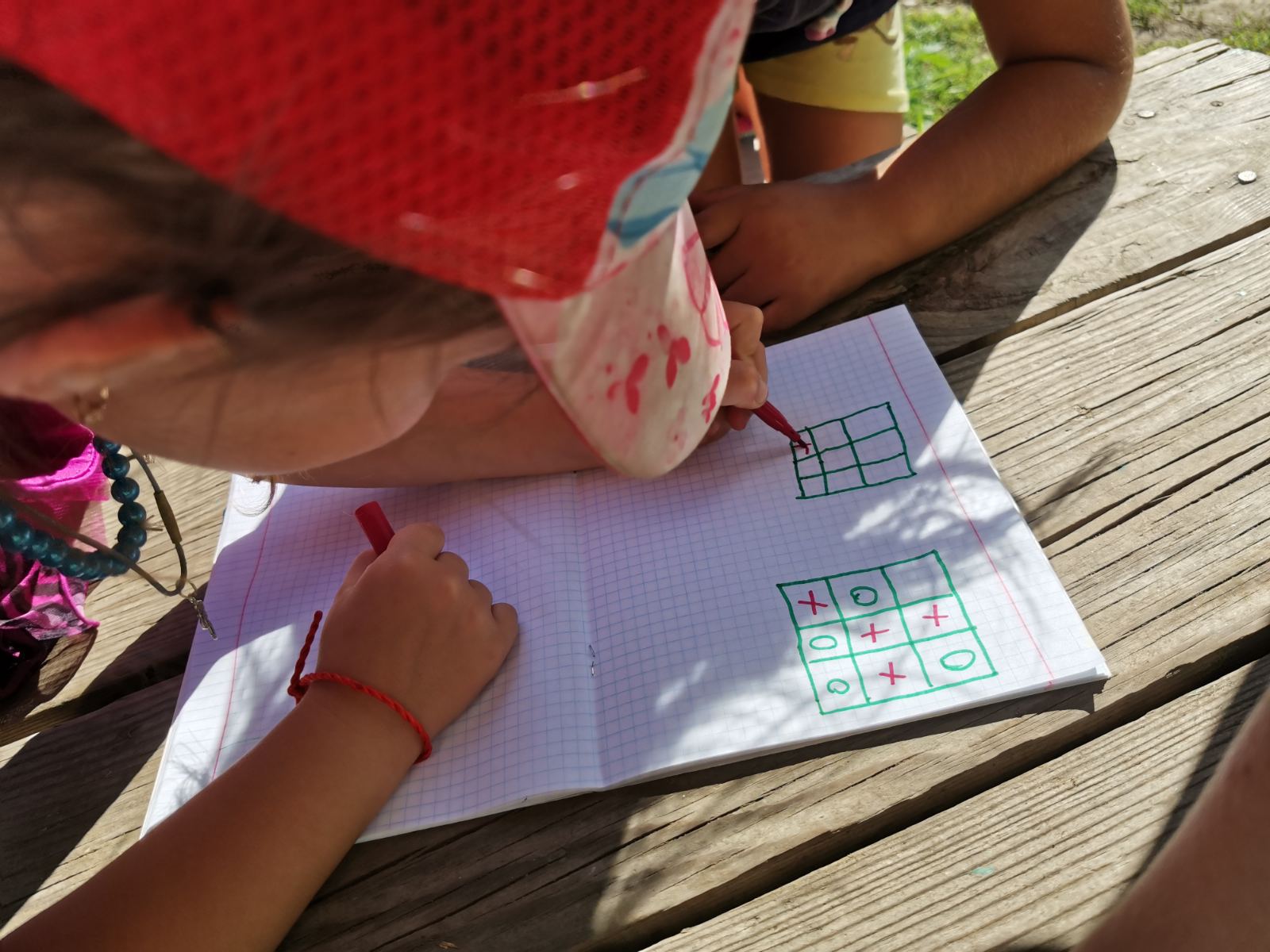 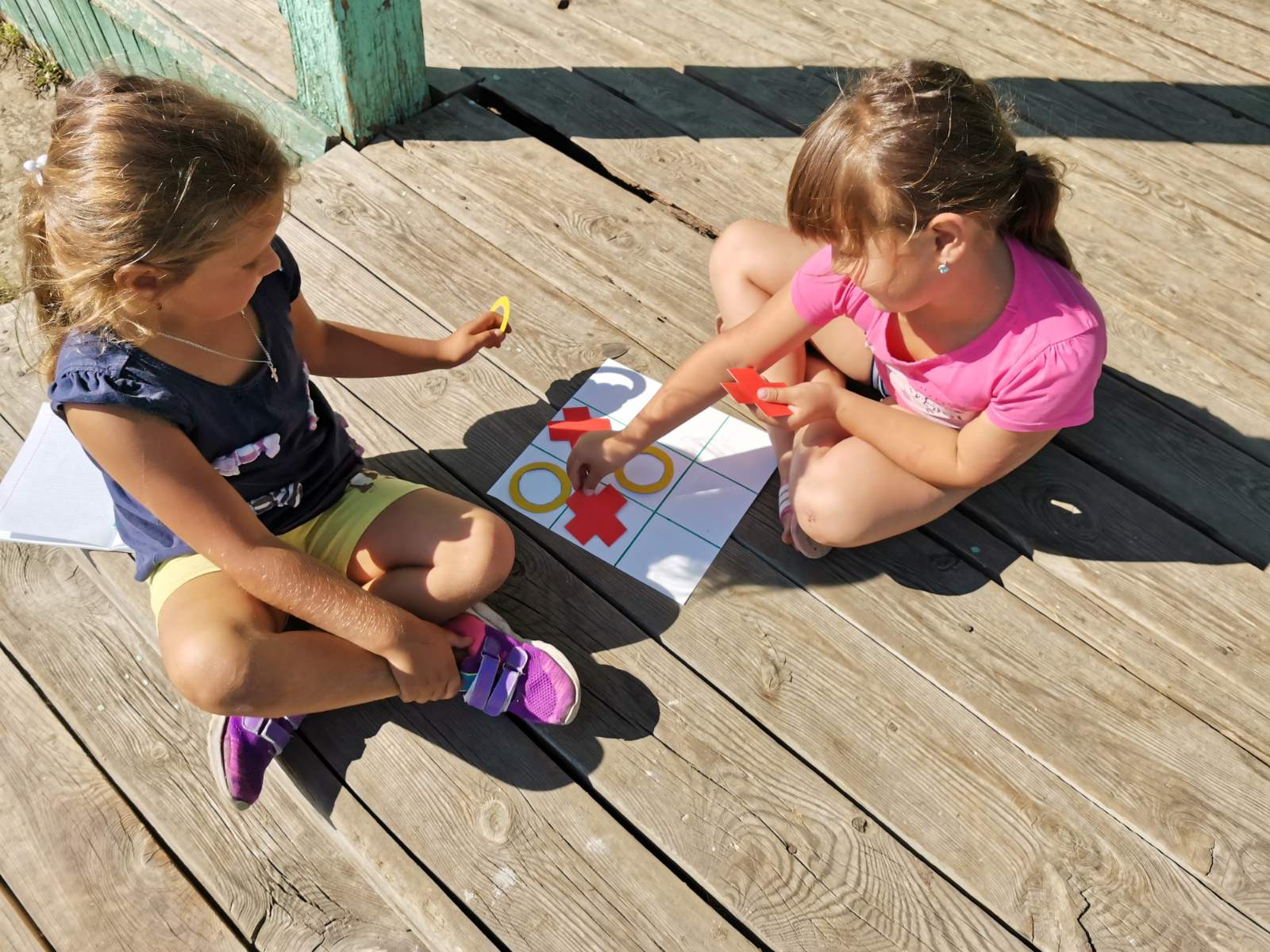 Ответственные:Заведующий клубом д. Буреть Верхотурова А. В.